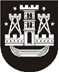 KLAIPĖDOS MIESTO SAVIVALDYBĖS TARYBASPRENDIMASDĖL KLAIPĖDOS DAUGIAFUNKCIO SVEIKATINGUMO CENTRO VALDYMO IR NAUDOJIMO PERDAVIMO PAGAL KONCESIJOS SUTARTĮ KONKURSO SĄLYGŲ APRAŠO PATVIRTINIMO IR KONKURSO ETAPŲ NUSTATYMO2017 m. rugsėjo 14 d. Nr. T2-216KlaipėdaVadovaudamasi Lietuvos Respublikos vietos savivaldos įstatymo 16 straipsnio 2 dalies 29 punktu, Lietuvos Respublikos koncesijų įstatymo 8 straipsnio 1 ir 2 punktais ir Viešojo ir privataus sektorių partnerystės projektų rengimo ir įgyvendinimo taisyklių, patvirtintų Lietuvos Respublikos Vyriausybės 2009 m. lapkričio 11 d. nutarimu Nr. 1480 „Dėl viešojo ir privataus sektorių partnerystės“, 29 punktu, Klaipėdos miesto savivaldybės taryba nusprendžia:1. Patvirtinti Klaipėdos daugiafunkcio sveikatingumo centro valdymo ir naudojimo perdavimo pagal koncesijos sutartį konkurso sąlygų aprašą (pridedama).2. Nustatyti, kad Klaipėdos daugiafunkcio sveikatingumo centro valdymo ir naudojimo perdavimo pagal koncesijos sutartį konkursas vykdomas šiais etapais:2.1. konkurso ir jo sąlygų aprašo paskelbimas;2.2. konkurso dalyvių išankstinė atranka;2.3. išsamių įpareigojančių pasiūlymų pateikimas;2.4. išsamių įpareigojančių pasiūlymų vertinimas;2.5. derybos ir koncesijos sutarties sudarymas.3. Skelbti šį sprendimą Klaipėdos miesto savivaldybės interneto svetainėje.Savivaldybės meras Vytautas Grubliauskas